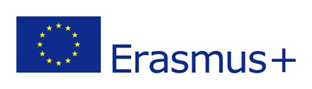 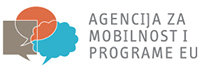 PROJEKT MOBILNOSTI SREDNJE ŠKOLE ISIDORA KRŠNJAVOGA NAŠICEEuropska praksa za bolje vještineDOPUŠTENJE ZA ________________________________________ (ime i prezime učenika/učenice) Ovim ja ________________________________________________(ime i prezime roditelja)dopuštam mom sinu/kćeri ____________________________, rođenom/rođenoj ______________ sudjelovanje u projektu Europska praksa za bolje vještine čiji je nositelj Srednja škola Isidora Kršnjavoga Našice u sklopu programa Erasmus + 2020. Tijekom projektnog ciklusa, u skladu s propisima Agencije za mobilnost i programe EU, dajem suglasnost za sudjelovanjem u dogovorenim projektnim aktivnostima i obvezujem se da ću omogućiti da škola pravodobno dobije svu potrebnu dokumentaciju. Prije odlaska na stručnu praksu potpisat ću Ugovor s ravnateljem Srednje škole Isidora Kršnjavoga Našice o dodjeli sredstava. U tu svrhu ću otvoriti tekući račun svom djetetu čiji ću biti supotpisnik i dati školi na raspolaganje potrebne osobne podatke.Vlastoručni potpis roditelja ________________________________ U Našicama ____________________